
 Name of Reviewer:…………………………………………..………………  Date:……………………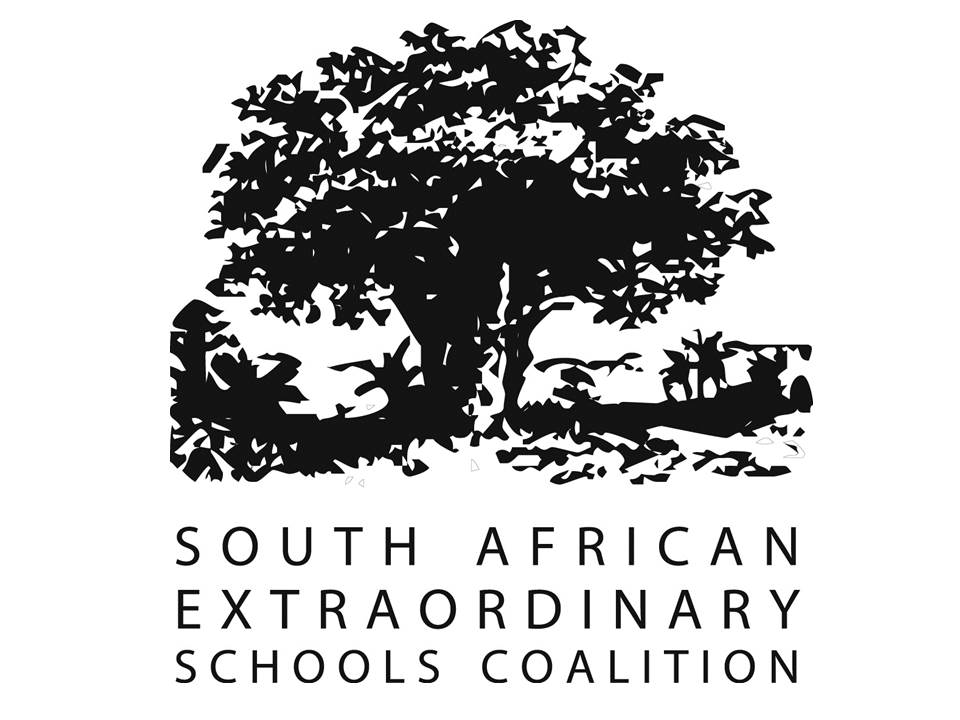 Additional Comments:…………………………………………………………………………………………………………………………………………………………………………………………………………………………………………………………………………………………………………………………………………………………………………………………………………………………………………………………………………………………………………………………………………………………………………………………………………………………………Signed:………………………………………………..Subject Grade Teacher Student workbooks/files:Writing (frequency/ quality – independent note-taking? Summarising? Copying from source?)  :Content (variety of activities/expectations in terms of levels of questioning):Teacher monitoring (marking/signing/commenting):Portfolio of Evidence:Marked assessments (up to date Term 1?)Number of assessments?